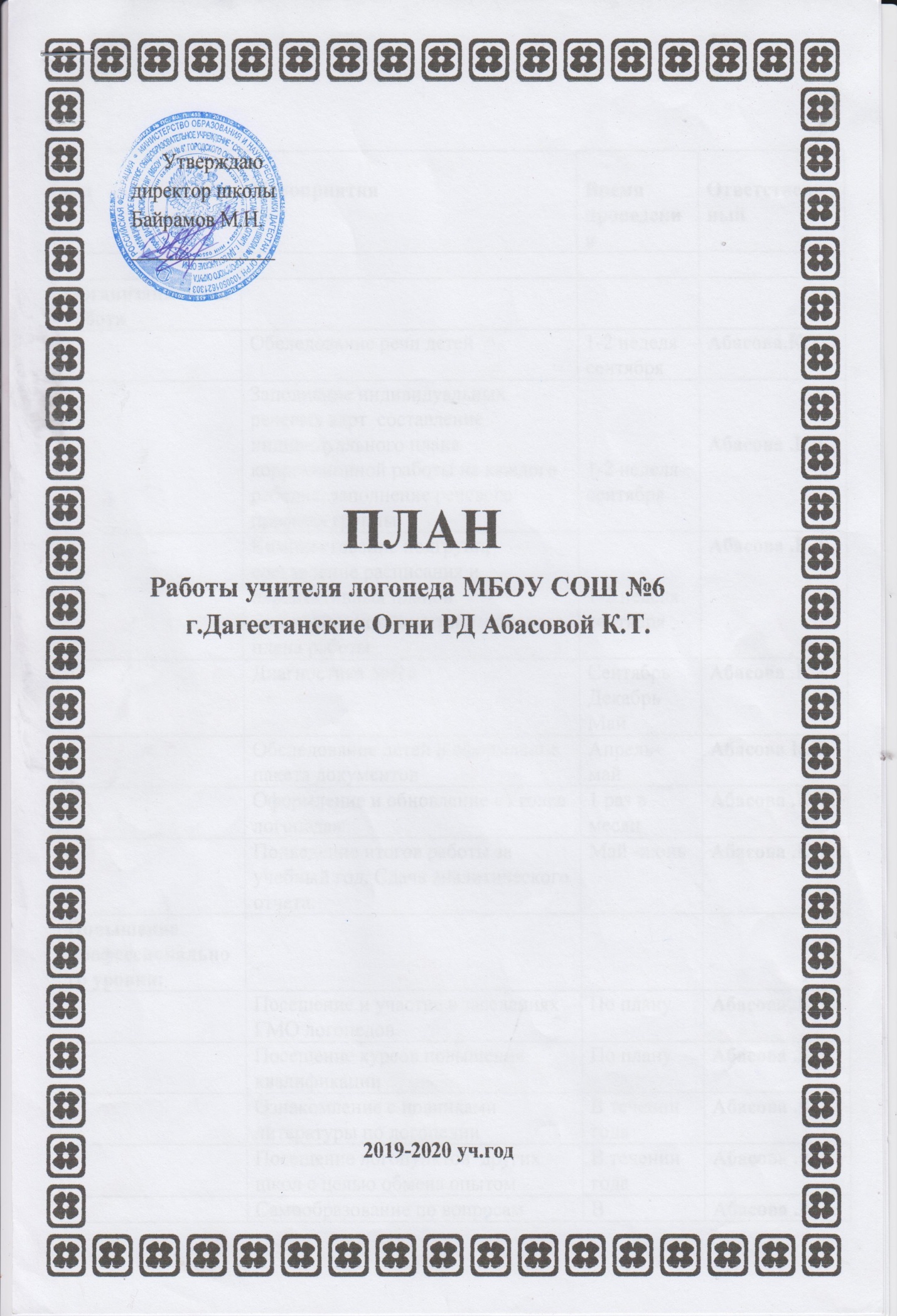 №п/пМероприятияВремя проведенияОтветственныйОрганизационная работа1Обследование речи детей1-2 неделя сентябряАбасова.К.Т.2Заполнение индивидуальных речевых карт  составление индивидуального плана коррекционной работы на каждого ребенка, заполнение речевого профиля группы1-2 неделя сентября Абасова .К.Т.3Комплектование подгрупп, составление расписания и перспективных планов логопедических занятий и годового плана работы1-2 неделя сентябряАбасова .К.Т.4Диагностика детей  Сентябрь ДекабрьМай Абасова .К.Т5Обследование детей и оформление пакета документов Апрель- май   Абасова К.Т.6Оформление и обновление «Уголка логопеда»1 раз в месяцАбасова .К.Т.7Подведение итогов работы за учебный год. Сдача аналитического отчета.Май -июньАбасова .К.Т.Повышение профессионального уровня:1Посещение и участие в заседаниях ГМО логопедовПо плануАбасова .К.Т.2Посещение курсов повышения квалификацииПо плануАбасова .К.Т.3Ознакомление с новинками литературы по логопедии В течении годаАбасова .К.Т.4Посещение логопунктов  других школ с целью обмена опытомВ течении годаАбасова .К.Т5Самообразование по вопросам коррекции  звукопроизношения В течениигодаАбасова .К.Т.6Работа над пополнением материально-методической базы логопедического кабинетаСентябрь- майАбасова .К.Т.Работа с пед. коллективом1Ознакомление учителей со списками детей зачисленных  на  логопункт и графиком проведения занятий.Сентябрь Абасова .К.Т.2Проводить беседы и консультации с учителями  с целью отслеживания  динамики развития речи каждого ребенкаВ течении годаАбасова .К.Т.3Индивидуальное консультирование и оказание практической помощи учителям и специалистам МБОУСентябрь - майАбасова .К.Т.4Консультация «Дидактические игры для развития фонематического восприятия»Совместно с учителями  провести диагностику развития  речи  детей.В течении годаАбасова .К.Т.5Выступление на педсоветах.По плану школы6Посещать занятия учителей с  целью выработки единых педагогических требований и проверки закрепления навыков правильной речи у детейВ течении годаАбасова .К.Т.Работа с родителями1Поддерживать постоянную взаимосвязь с родителями привлекать их к работе по исправлению нарушений речи у своих детей (оформление домашних заданий и контроль за их выполнением)В течении годаАбасова .К.Т.2Тренинг по выполнению артикуляционной гимнастикиСентябрь Абасова К.Т.3Проведение индивидуальных консультаций с родителями рекомендации по выполнению домашнего задания1 раз в неделюАбасова К.Т.45Проведение родительского собрания «Речевая готовность ребенка к школе»Сообщение на родительском собрании «Роль семьи в работе надправильным звукопроизношением»По плану школыПо плану школыАбасова К.ТАбасова К.Т.6Консультации для родителей:«Игры и задания, развивающие речь ребенка» «Учимся говорить выразительно»«Памятка родителям по организации домашних занятий по заданию логопеда»«Динамика речевого развития детей на конец года»ОктябрьНоябрьДекабрь Январь Абасова К.Т.